Zpravodaj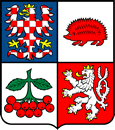 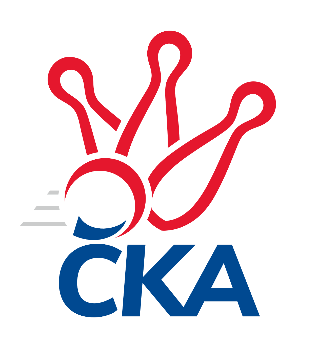 kuželkářského svazu Kraje VysočinaKrajská soutěž Vysočiny A 2022/2023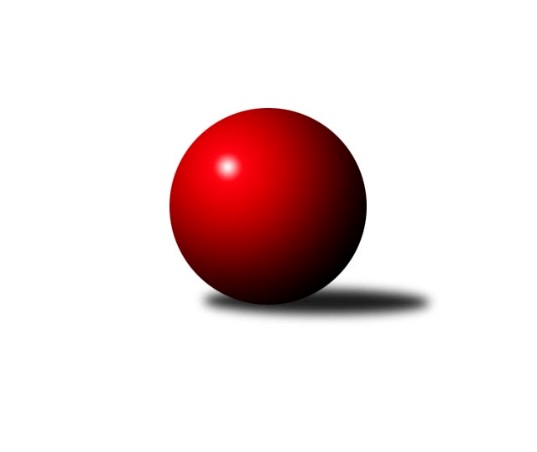 Č.5Ročník 2022/2023	14.10.2022Nejlepšího výkonu v tomto kole: 1721 dosáhlo družstvo: TJ Spartak Pelhřimov GVýsledky 5. kolaSouhrnný přehled výsledků:TJ Slovan Kamenice nad Lipou F	- TJ Spartak Pelhřimov G	1:5	1554:1721	2.0:6.0	13.10.TJ Slovan Kamenice nad Lipou D	- TJ Sokol Cetoraz B	0:6	1508:1668	1.0:7.0	14.10.Sokol Častrov 	- TJ Slovan Kamenice nad Lipou C	5:1	1671:1560	7.0:1.0	14.10.Tabulka družstev:	1.	TJ Spartak Pelhřimov C	3	3	0	0	15.0 : 3.0	16.5 : 7.5	1711	6	2.	TJ Spartak Pelhřimov G	4	3	0	1	16.0 : 8.0	22.0 : 10.0	1663	6	3.	Sokol Častrov	3	2	0	1	12.0 : 6.0	16.0 : 8.0	1623	4	4.	TJ Sokol Cetoraz B	4	2	0	2	14.0 : 10.0	17.0 : 15.0	1553	4	5.	TJ Slovan Kamenice nad Lipou D	3	1	0	2	5.0 : 13.0	9.0 : 15.0	1531	2	6.	TJ Slovan Kamenice nad Lipou C	4	1	0	3	7.0 : 17.0	12.0 : 20.0	1542	2	7.	TJ Slovan Kamenice nad Lipou F	5	1	0	4	9.0 : 21.0	11.5 : 28.5	1581	2Podrobné výsledky kola:	TJ Slovan Kamenice nad Lipou F	1554	1:5	1721	TJ Spartak Pelhřimov G	Jiří Rychtařík *1	 	 175 	 197 		372 	0:2	 423 		212 	 211		Jiří Čamra	Tomáš Novák	 	 188 	 175 		363 	0:2	 429 		225 	 204		Jan Hruška	Adam Rychtařík	 	 226 	 207 		433 	2:0	 394 		213 	 181		Radek David	Václav Rychtařík nejml.	 	 195 	 191 		386 	0:2	 475 		250 	 225		Lukáš Melicharrozhodčí:  Vedoucí družstevstřídání: *1 od 61. hodu Václav Rychtařík st.Nejlepší výkon utkání: 475 - Lukáš Melichar	TJ Slovan Kamenice nad Lipou D	1508	0:6	1668	TJ Sokol Cetoraz B	Jiří Buzek	 	 191 	 175 		366 	0:2	 402 		201 	 201		Václav Brávek	Josef Vančík	 	 158 	 170 		328 	0:2	 417 		227 	 190		Michal Zeman	Ondřej Votápek	 	 196 	 230 		426 	1:1	 447 		233 	 214		Josef Melich	David Fára	 	 206 	 182 		388 	0:2	 402 		211 	 191		Luboš Novotnýrozhodčí: David FáraNejlepší výkon utkání: 447 - Josef Melich	Sokol Častrov 	1671	5:1	1560	TJ Slovan Kamenice nad Lipou C	Miroslav Němec	 	 218 	 212 		430 	2:0	 381 		190 	 191		Jaroslav Šindelář	Martin Marek	 	 211 	 212 		423 	2:0	 374 		198 	 176		Pavel Vodička	Petr Němec	 	 215 	 204 		419 	2:0	 381 		189 	 192		Aleš Schober	Michal Votruba	 	 183 	 216 		399 	1:1	 424 		213 	 211		Pavel Šindelářrozhodčí: Miroslav NěmecNejlepší výkon utkání: 430 - Miroslav NěmecPořadí jednotlivců:	jméno hráče	družstvo	celkem	plné	dorážka	chyby	poměr kuž.	Maximum	1.	Stanislav Kropáček 	TJ Spartak Pelhřimov C	450.75	294.8	156.0	3.5	1/1	(465)	2.	Jan Vintr 	TJ Spartak Pelhřimov C	450.00	303.5	146.5	2.5	1/1	(468)	3.	Lukáš Melichar 	TJ Spartak Pelhřimov G	441.58	306.8	134.8	6.7	2/2	(475)	4.	Zdeňka Vytisková 	TJ Spartak Pelhřimov C	432.25	291.8	140.5	6.5	1/1	(467)	5.	Petr Němec 	Sokol Častrov 	431.25	291.0	140.3	2.0	2/2	(452)	6.	Milan Kalivoda 	-- volný los --	424.67	294.7	130.0	6.8	2/2	(460)	7.	Jan Hruška 	TJ Spartak Pelhřimov G	423.42	296.3	127.1	8.2	2/2	(434)	8.	Miroslav Němec 	Sokol Častrov 	421.50	284.3	137.3	4.8	2/2	(430)	9.	Karel Pecha 	TJ Spartak Pelhřimov C	418.00	290.5	127.5	6.5	1/1	(451)	10.	Josef Melich 	TJ Sokol Cetoraz B	417.33	286.2	131.2	5.2	3/3	(447)	11.	Jan Švarc 	TJ Slovan Kamenice nad Lipou D	416.33	298.0	118.3	9.7	3/3	(441)	12.	Václav Rychtařík  st.	TJ Slovan Kamenice nad Lipou F	407.50	294.0	113.5	9.8	2/2	(414)	13.	Jiří Čamra 	TJ Spartak Pelhřimov G	403.75	292.5	111.3	10.0	2/2	(430)	14.	Radek David 	TJ Spartak Pelhřimov G	400.50	276.6	123.9	9.3	2/2	(430)	15.	Luboš Novotný 	TJ Sokol Cetoraz B	399.33	286.7	112.7	11.7	3/3	(409)	16.	Ondřej Votápek 	TJ Slovan Kamenice nad Lipou D	395.75	278.0	117.8	10.0	2/3	(426)	17.	Petra Schoberová 	TJ Slovan Kamenice nad Lipou C	394.83	275.7	119.2	8.2	2/3	(417)	18.	Jaroslav Vácha 	-- volný los --	394.00	286.8	107.2	10.7	2/2	(445)	19.	David Fára 	TJ Slovan Kamenice nad Lipou D	393.50	278.3	115.2	10.2	3/3	(411)	20.	Tereza Cimplová 	TJ Slovan Kamenice nad Lipou F	389.83	284.0	105.8	13.0	2/2	(414)	21.	Aleš Schober 	TJ Slovan Kamenice nad Lipou C	389.25	284.8	104.5	11.3	2/3	(407)	22.	Martin Marek 	Sokol Častrov 	388.25	269.5	118.8	7.3	2/2	(423)	23.	Václav Brávek 	TJ Sokol Cetoraz B	386.50	276.0	110.5	11.7	3/3	(407)	24.	Vítězslav Kovář 	-- volný los --	384.67	282.0	102.7	13.3	2/2	(429)	25.	Pavel Vodička 	TJ Slovan Kamenice nad Lipou C	384.33	276.7	107.7	13.8	3/3	(407)	26.	Jiří Rychtařík 	TJ Slovan Kamenice nad Lipou F	382.25	276.3	106.0	10.0	2/2	(398)	27.	Jaroslav Šindelář 	TJ Slovan Kamenice nad Lipou C	378.67	269.5	109.2	14.0	3/3	(415)	28.	Jiří Buzek 	TJ Slovan Kamenice nad Lipou D	376.50	269.5	107.0	15.5	2/3	(387)	29.	Jan Vintr 	-- volný los --	371.00	274.7	96.3	14.3	2/2	(377)	30.	Michal Zeman 	TJ Sokol Cetoraz B	370.25	265.3	105.0	11.0	2/3	(417)	31.	Václav Paulík 	TJ Slovan Kamenice nad Lipou C	369.67	279.2	90.5	16.5	2/3	(404)	32.	Tomáš Novák 	TJ Slovan Kamenice nad Lipou F	368.67	261.5	107.2	15.0	2/2	(384)	33.	Sára Turková 	TJ Spartak Pelhřimov C	359.00	262.0	97.0	15.0	1/1	(359)	34.	Josef Vančík 	TJ Slovan Kamenice nad Lipou D	357.67	260.7	97.0	12.3	3/3	(370)	35.	Matouš Šimsa 	TJ Spartak Pelhřimov C	328.00	239.0	89.0	18.0	1/1	(328)		Jan Pošusta 	TJ Sokol Cetoraz B	450.00	309.0	141.0	9.0	1/3	(450)		Adam Rychtařík 	TJ Slovan Kamenice nad Lipou F	443.67	301.0	142.7	4.7	1/2	(462)		Pavel Šindelář 	TJ Slovan Kamenice nad Lipou C	424.00	300.0	124.0	5.0	1/3	(424)		Lukáš Čekal 	Sokol Častrov 	421.00	290.0	131.0	3.0	1/2	(421)		Václav Rychtařík  nejml.	TJ Slovan Kamenice nad Lipou F	416.00	276.5	139.5	6.0	1/2	(446)		Jiří Poduška 	TJ Spartak Pelhřimov G	401.00	269.0	132.0	8.0	1/2	(403)		Michal Votruba 	Sokol Častrov 	399.00	283.0	116.0	7.0	1/2	(399)		Jiří Havlíček 	Sokol Častrov 	354.00	242.0	112.0	10.0	1/2	(354)		Pavel Míka 	TJ Sokol Cetoraz B	284.00	197.0	87.0	20.0	1/3	(284)Sportovně technické informace:Starty náhradníků:registrační číslo	jméno a příjmení 	datum startu 	družstvo	číslo startu
Hráči dopsaní na soupisku:registrační číslo	jméno a příjmení 	datum startu 	družstvo	Program dalšího kola:6. kolo20.10.2022	čt	17:30	TJ Spartak Pelhřimov G- Sokol Častrov 				-- volný los --- TJ Slovan Kamenice nad Lipou F	21.10.2022	pá	17:00	TJ Slovan Kamenice nad Lipou C- TJ Slovan Kamenice nad Lipou D	Nejlepší šestka kola - absolutněNejlepší šestka kola - absolutněNejlepší šestka kola - absolutněNejlepší šestka kola - absolutněNejlepší šestka kola - dle průměru kuželenNejlepší šestka kola - dle průměru kuželenNejlepší šestka kola - dle průměru kuželenNejlepší šestka kola - dle průměru kuželenNejlepší šestka kola - dle průměru kuželenPočetJménoNázev týmuVýkonPočetJménoNázev týmuPrůměr (%)Výkon3xLukáš MelicharPelhřimov G4753xLukáš MelicharPelhřimov G117.094752xZdeňka VytiskováPelhřimov C4672xZdeňka VytiskováPelhřimov C116.124672xMilan Kalivoda---4602xMilan Kalivoda---114.384602xJosef MelichCetoraz B4472xMiroslav NěmecČastrov 110.664304xStanislav KropáčekPelhřimov C4444xStanislav KropáčekPelhřimov C110.44443xAdam RychtaříkKamenice F4333xJosef MelichCetoraz B110.18447